Schuleigener Arbeitsplan für das Fach Französisch Jg. 10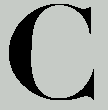 Grundlage: Kerncurriculum für das Gymnasium Schuljahrgänge 6-10, Hannover: 2017Eingeführtes Lehrwerk: Klett Découvertes 5, Série jaune Passerelle (Schülerbuch, Cahier d’activités, Grammatisches Beiheft)Schwerpunkte: Les modes de vie : les jeunes en France/ l’écologie Le monde francophone : les régions, les paysKompetenzenInhaltInnerfachliche AbsprachenFächerübergreifende Absprachen1. Kommunikative FertigkeitenHörverstehen/Hör-/SehverstehenLeseverstehenSprechenSchreibenSprachmittlung- eine Charakterisierung verfassen- literarische Texte/ Sachtexte/ Filme global und im Detail verstehen, Informationen entnehmen, zusammenfassen und Stellungnahmen formulieren- persönliche Standpunkte und Meinungen äußern und erfragen- Gefühle ausdrücken und auf Gefühlsäußerungen reagieren- relevante Informationen zu bekannten Themen sprachmitteln -eine Ganzschrift unter verschiedenen Aspekten erarbeitenLeistungsbewertung:Gewichtung mündlicher/ schriftlicher Leistungenbei zwei Klassenarbeiten im Halbjahr: 60% :40% bei einer Klassenarbeit im Halbjahr: 70% :30% Leistungsüberprüfung lt. KCBewertung der mündlichen Leistung:Beiträge zum UnterrichtsgesprächPräsentationen Unterrichtsdokumentationen               (z.B. Mappe, Heft, Plakate)Anwendung fachspezifischer Methoden u. ArbeitsweisenErgebnisse von Partner- oder GruppenarbeitenPunktuelle fachspezifische Lernkontrollen: Vokabeltests/ Sprachtests, in denen u.a. Grammatik abgetestet werden mussErgebnisse von Vokabel- u. Sprachtests zählen 20% (+/- 10%)Bewertung der schriftlichen Leistung:3 Klassenarbeiten, die so zu  gestalten sind, dass im Laufe eines Schuljahres die einzelnen Kompetenzen (Hörverstehen, Leseverstehen, Schreiben, Sprachmittlung) mindestens einmal im Rahmen einer Klassenarbeit überprüft werden.     Schwerpunktsetzung bei der Überprüfung der KompetenzenGrenze zwischen ausreichender u. mangelhafter Leistung (je nach Komplexität der Aufgaben) zwischen 60% und 50% (d.h. unter 50% der maximalen Punktzahl in jedem Fall nicht mehr ausreichend)Unterrichtsmaterial:Schülerbuch, Cahier d’activités, Grammatisches BeiheftVerbindlich: - Module 1, 3 und 4- Plateau Révisions (Ateliers 1,2,3,6)- Lektüre einer Ganzschrift ( evtl.   Lecture individuelle) -Arbeit mit den OperatorenOptional:-   authentisches Zusatzmaterial    (z.B. Filme im Rahmen der Cinéfête)-   Benutzung des zweisprachigen    Wörterbuches in Klassenarbeiten     möglich (je nach Aufgabenstellung)Grammatische Begriffe:Absprache mit FachkollegenDeutsch / Englisch Korrekturzeichen:nach SchulvereinbarungHausaufgaben:lt. Erlass vom 22.03.2012Heftführung:Absprache der Klassenlehrer (MKT)2. sprachliche MittelWortschatzGrammatikAussprache und Intonation/ OrthografieCharakterisierungÖkologie, Umwelt- und NaturschutzGeografie, Geschichte und Kultur einer Region; PolitikWörter und Redemittel zur TextanalyseConnecteursgérondifBedingungssätze Typ 2subjonctifmise en reliefimmanent3. Interkulturelle KompetenzenLebenswelten junger Menschen in Frankreich u.a. berufliche OrientierungUmweltschutz in FrankreichBesonderheiten unterschiedlicher Regionen Frankreichs4. MethodenkompetenzenLernstrategien und ArbeitstechnikenPräsentation und MediennutzungLernorganisation und LernbewusstheitTextsorten erkennen/ Hypothesen zum Textinhalt bildengrammatische Phänomene selbstständig erschließen/  Strategien zur Selbstkontrolle nutzen Lernprogramme und Nachschlagewerke nutzenNotizen anfertigen (z.B. zur Strukturierung)unterschiedliche Strategien zum Hör- und Leseverstehen/ zur Dekodierung eines Filmes nutzenPhasen des Schreibprozesses zunehmend selbstständig übernehmenKompensationsstrategien anwenden, z.B. umschreiben, kontrastieren, Beispiele gebenPräsentationstechniken einsetzenim Internet recherchierenein Werbeplakat (Imagevideo) erstellenArbeit mit einer Ganzschrift/ Operatoren